Español 1  -  Trabajo de estante del vocabulario 1.6  -  la familia  -  Cartas #1(Shelfwork For Vocabulary 1.6  -  Family  -  Card Sort #1)Empareja las siguientes palabras con las palabras correctas en español. (Match the following words with the correct words in Spanish.)Español 1  -  Trabajo de estante del vocabulario 1.6  -  la familia  -  Cartas #2(Shelfwork For Vocabulary 1.6  -  Family  -  Card Sort #2)Empareja las siguientes palabras con las palabras correctas en español. (Match the following words with the correct words in Spanish.)Español 1  -  Trabajo de estante del vocabulario 1.6  -  la familia  -  Cartas #3(Shelfwork For Vocabulary 1.6  -  Family  -  Card Sort #3)Empareja las siguientes preguntas con las respuestas correctas en español. (Match the following questions with the correct responses in Spanish.)Español 1  -  Trabajo de estante del vocabulario 1.6  -  la familia  -  Cartas #4(Shelfwork For The Lesson On Vocabulary 1.6  -  Family  -  Card Sort #4)Coloca las palabras en español en el lugar correcto en el árbol genealógico. (Place the Spanish words in the correct spot on the family tree.)Español 1  -  Trabajo de estante del vocabulario 1.6  -  la familia  -  Cartas #4(Shelfwork For The Lesson On Vocabulary 1.6  -  Family  -  Card Sort #4)Coloca las palabras en español en el lugar correcto en el árbol genealógico. (Place the Spanish words in the correct spot on the family tree.)Español 1  -  Trabajo de estante del vocabulario 1.6  -  la familia  -  Cartas #5(Shelfwork For Vocabulary 1.6  -  Family  -  Card Sort #5)Empareja las siguientes imágenes con las palabras correctas en español. (Match the following images with the correct words in Spanish.)Español 1  -  Trabajo de estante del vocabulario 1.6  -  la familia  -  Piedra, papel, o tijeras(Shelfwork For Vocabulary 1.6  -  Family  -  Rock, Paper, Scissors)Jugar Piedra, papel, o tijeras con una o dos personas; tienen que jugarlo nueve rondas. Para jugar todos dicen: “uno, dos, tres..” y después la cosa que van a emplear, por ejemplo: “Uno, dos, tres, ¡piedra!” El que gana tiene que decir “¡Piedra vence a tijeras!”, por ejemplo. Si es un empate, digan “¡Empate!” Don Andrés tiene que servir como árbitro. (Play Rock, Paper, Scissors with one or two other people; you have to play it 9 rounds. To play, everybody says: “uno, dos, tres..” and then they say the thing they are employing, for example: “Uno, dos, tres, ¡piedra!” The person who wins has to say: “¡Piedra vence a tijeras!”, for example. If it’s a tie say “¡Empate!” Don Andrés has to serve as the referee.)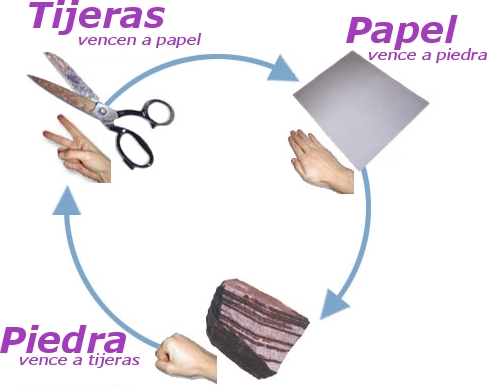 Español 1  -  Trabajo de estante del vocabulario 1.6  -  la familia  -  Lucha libre(Shelfwork For Vocabulary 1.6  -  Family  -  Lucha libre)Jugar lucha libre contra otra persona en la mesa baja: (Play lucha libre with another person at the low table:)Para empezar, contar en español “1, 2, 3, 4, 5…¡Voy a ganar!” (To start, count in Spanish “uno, dos, tres, cuatro, cinco…¡Voy a ganar!”)La primera persona que quita la máscara a la otra gana. (The first person to take the mask off the other wins.)El que gana grita: “¡Gané!” (The winner shouts: “¡Gané!”)El que pierde murmura: “Perdí…” (The loser murmurs: “Perdí…”)Español 1  -  Trabajo de estante del vocabulario 1.6  -  la familia  -  Dibujar(Shelfwork For Vocabulary 1.6  -  Family  -  Drawing)Dibuja siete de las siguientes cosas y escribe las palabras de las cosas en español al lado de las cosas. (Draw 7 of the following things and write the Spanish words for the things next to the things.)Español 1  -  Trabajo de estante del vocabulario 1.6  -  la familia  -  Dibujar(Shelfwork For Vocabulary 1.6  -  Family  -  Drawing)Dibuja siete de las siguientes cosas y escribe las palabras de las cosas en español al lado de las cosas. (Draw 7 of the following things and write the Spanish words for the things next to the things.)Español 1  -  Trabajo de estante del vocabulario 1.6  -  la familia  -  Dibujar(Shelfwork For Vocabulary 1.6  -  Family  -  Drawing)Dibuja siete de las siguientes cosas y escribe las palabras de las cosas en español al lado de las cosas. (Draw 7 of the following things and write the Spanish words for the things next to the things.)Español 1  -  Trabajo de estante del vocabulario 1.6  -  la familia  -  Dibujar(Shelfwork For Vocabulary 1.6  -  Family  -  Drawing)Dibuja siete de las siguientes cosas y escribe las palabras de las cosas en español al lado de las cosas. (Draw 7 of the following things and write the Spanish words for the things next to the things.)Español 1  -  Trabajo de estante del vocabulario 1.6  -  la familia  -  Bingo(Shelfwork For Vocabulary 1.6  -  Family  -  Bingo)Jugar Bingo con dos, tres, o cuatro otras personas. Necesitan un líder que dirá las palabras en inglés en voz alta en orden aleatorio. Los jugadores van a escribir 24 de las palabras de esta lista en español en el cartón. El 1º jugador que marca cinco palabras con una X, sean horizontales, verticales, o diagonales, gana y se convierte en la mejor persona en el grupo y en toda la clase. (Play Bingo with two, three, or four other people. You need a leader who will say the words in English out loud in a random order. The players will write 24 words from the following list in Spanish on their board. The 1st player to X out five words, either horizontally, vertically, or diagonally, wins and becomes the best person in the group and in the whole class.)Español 1  -  Trabajo de estante del vocabulario 1.6  -  la familia  -  Ahorcado(Shelfwork For Vocabulary 1.6  -  Family  -  Hangman)Jugar Ahorcado con las palabras de este vocabulario que necesites practicar, con una, dos, o tres otras personas. Todos tienen que preguntar por lo menos tres palabras o frases y también adivinar por lo menos tres palabras o frases. Si necesitas una mini lección sobre cómo se juega, pídesela a don Andrés. (Play Hangman with whichever words from this vocabulary that you need to practice, with 1, 2, or 3 other people. Everybody has to ask at least 3 words or phrases and guess at least 3 words or phrases. If you need a mini lesson on how to play, ask don Andrés for one.)Español 1  -  Trabajo de estante del vocabulario 1.6  -  la familia  -  Cantar(Shelfwork For Vocabulary 1.6  -  Family  -  Singing)En grupos de dos o menos, canta y graba (con la grabadora pequeña que tiene don Andrés) una de estas opciones:toda la letra de una canción en español que te gusta.una canción que tú escribes en español con este vocabulario.una canción originalmente en inglés pero cuya letra encontraste traducida al español (nunca puedes usar google translate). (In groups of two or fewer, sing and record [with the little recorder that don Andrés has] one of these options:all the lyrics to a song in Spanish that you like.a song in Spanish that you write using this vocabulary.a song originally in English but whose lyrics you found translated into Spanish [you can never use google translate]).Español 1  -  Trabajo de estante del vocabulario 1.6  -  la familia  -  Quizlet(Shelfwork For The Lesson On Vocabulary 1.6  -  Family  -  Quizlet)Usando Quizlet, crea cartas educativas en inglés y español de todas las palabras de las secciones de “Mi familia” y “De quién” en los apuntes; luego compártelas con don Andrés. (Using Quizlet, create flashcards in English and Spanish of all the words in the “mi familia” and “De quién” sections of the notes; then share them with don Andrés.)Español 1  -  Trabajo de estante del vocabulario 1.6  -  la familia  -  Quizlet(Shelfwork For The Lesson On Vocabulary 1.6  -  Family  -  Quizlet)Usando Quizlet, crea cartas educativas en inglés y español de todas las palabras de las secciones de “Mi familia” y “De quién” en los apuntes; luego compártelas con don Andrés. (Using Quizlet, create flashcards in English and Spanish of all the words in the “mi familia” and “De quién” sections of the notes; then share them with don Andrés.)Español 1  -  Trabajo de estante del vocabulario 1.6  -  la familia  -  Quizlet(Shelfwork For The Lesson On Vocabulary 1.6  -  Family  -  Quizlet)Usando Quizlet, crea cartas educativas en inglés y español de todas las palabras de las secciones de “Mi familia” y “De quién” en los apuntes; luego compártelas con don Andrés. (Using Quizlet, create flashcards in English and Spanish of all the words in the “mi familia” and “De quién” sections of the notes; then share them with don Andrés.)Español 1  -  Trabajo de estante del vocabulario 1.6  -  la familia  -  Quizlet(Shelfwork For The Lesson On Vocabulary 1.6  -  Family  -  Quizlet)Usando Quizlet, crea cartas educativas en inglés y español de todas las palabras de las secciones de “Mi familia” y “De quién” en los apuntes; luego compártelas con don Andrés. (Using Quizlet, create flashcards in English and Spanish of all the words in the “mi familia” and “De quién” sections of the notes; then share them with don Andrés.)Español 1  -  Trabajo de estante del vocabulario 1.6  -  la familia  -  Quizlet(Shelfwork For The Lesson On Vocabulary 1.6  -  Family  -  Quizlet)Usando Quizlet, crea cartas educativas en inglés y español de todas las palabras de las secciones de “Mi familia” y “De quién” en los apuntes; luego compártelas con don Andrés. (Using Quizlet, create flashcards in English and Spanish of all the words in the “mi familia” and “De quién” sections of the notes; then share them with don Andrés.)Español 1  -  Trabajo de estante del vocabulario 1.6  -  la familia  -  Crucigrama(Shelfwork For Vocabulary 1.6  -  Family  -  Crossword)Hacer este crucigrama sobre los miembros de familia. (Do this crossword on family members.)Español 1  -  Trabajo de estante del vocabulario 1.6  -  la familia  -  Traducir(Shelfwork For Vocabulary 1.6  -  Family  -  Translate)Traducir estas oraciones al español. (Translate these sentences into Spanish.)How many people are in your family?Well (Pues), I have 3 cousins and 7 brothers and 13 grandmothers and 19 nephews and 13 sons and daughters.Seriously?No.Do you have pets?Yes, I have 1 dog and 0 cats and 15 horses and 23 snakes and 17 fish (peces). And a guinea pig.What is your mom like?My mom is mean and tall.How is your mom today?Today she’s angry and crazy.Wow.Español 1  -  Trabajo de estante del vocabulario 1.6  -  la familia  -  Traducir(Shelfwork For Vocabulary 1.6  -  Family  -  Translate)Traducir estas oraciones al español. (Translate these sentences into Spanish.)How many people are in your family?Well (Pues), I have 3 cousins and 7 brothers and 13 grandmothers and 19 nephews and 13 sons and daughters.Seriously?No.Do you have pets?Yes, I have 1 dog and 0 cats and 15 horses and 23 snakes and 17 fish (peces). And a guinea pig.What is your mom like?My mom is mean and tall.How is your mom today?Today she’s angry and crazy.Wow.Español 1  -  Trabajo de estante del vocabulario 1.6  -  la familia  -  Símbolos de gramática(Shelfwork For Vocabulary 1.6  -  Family  -  Grammar Symbols)Dibujar y colorear el símbolo de gramática correcto encima de las palabras de estas oraciones. (Draw and color the correct grammar symbol over the words in these sentences.)Mi 	abuelo 		es 	gordo 		y 	antipático.Nuestra 	mamá	 	está 		enojada.Mis 		primos 		están	 	locos.Tu 	padrastro 	es 		alto	 	y 	simpático.Tengo 	un 	caballo 	y 	un 	pájaro 		y 	una 		araña.Español 1  -  Trabajo de estante del vocabulario 1.6  -  la familia  -  Conjugar(Shelfwork For Vocabulary 1.6  -  Family  -  Conjugate)Ve a la página es.conjug.com; conjuga los siguientes verbos por lo menos 23 veces: (Go to the site es.conjug.com; conjugate the following verbs at least 23 times:)serestarEspañol 1  -  Trabajo de estante del vocabulario 1.6  -  la familia  -  Conjugar(Shelfwork For Vocabulary 1.6  -  Family  -  Conjugate)Ve a la página es.conjug.com; conjuga los siguientes verbos por lo menos 23 veces: (Go to the site es.conjug.com; conjugate the following verbs at least 23 times:)serestarEspañol 1  -  Trabajo de estante del vocabulario 1.6  -  la familia  -  Conjugar(Shelfwork For Vocabulary 1.6  -  Family  -  Conjugate)Ve a la página es.conjug.com; conjuga los siguientes verbos por lo menos 23 veces: (Go to the site es.conjug.com; conjugate the following verbs at least 23 times:)serestarEspañol 1  -  Trabajo de estante del vocabulario 1.6  -  la familia  -  Actividad auditiva #1(Shelfwork For Vocabulary 1.6  -  Family  -  Listening Activity #1)Mira estos videos y contesta las preguntas en español en esta hoja: (Watch these videos and answer the questions in Spanish on this sheet:)tinyurl.com/pokct2pLibia J.¿Cuántas hermanas hay en la familia de Libia?¿Cuántos hermanos hay?¿Tiene una hermana gemela (twin)?¿Cómo es su hermana gemela?Alejandro V.¿Cómo se llama el papá de Alejandro?¿Cómo se llama su mamá?¿Cuántos hermanos tiene?Álvaro S.¿Cuántos hermanos tiene Álvaro?¿Cuántos años tiene su hermano mayor (older)?¿Cuántos años tiene su hermano menor (younger)?Fernando F.¿Cómo se llama la esposa (wife) de Fernando?¿Cuántos hijos tiene?¿Cuántos años tienen sus dos hijos?¿Cuándo se murió (died) su papá?Alejandra Z.¿Cuántas hermanas tiene Alejandra?¿Cuántos años tiene su hermana que tiene un bebé (baby)?¿Cuántos años tiene el sobrino de Alejandra?Español 1  -  Trabajo de estante del vocabulario 1.6  -  la familia  -  Actividad auditiva #2(Shelfwork For Vocabulary 1.6  -  Family  -  Listening Activity #2)Mira estos videos y escribe las palabras que faltan en español en esta hoja sin mirar la transcripción: (Watch these videos and write the missing words in Spanish on this sheet without looking at the transcription:)tinyurl.com/zgzdyro“Hola, mi nombre es Isaac y soy de Panamá. La pregunta es: ¿_____________ _____________ y _____________?Bueno, sí. En mi familia _____________ somos cuatro. _____________ tres hermanos y una hermanita. Mi hermano _____________ se llama Xavier y _____________ veintiséis años; luego sigo yo, Isaac, _____________ veinticuatro años; luego sigue mi hermano _____________, Cristian, que tiene diecinueve años. Y por último viene mi hermanita Susan que tiene solo nueve años. Ella es la consentida de la casa. Así que, bueno, esos son _____________ hermanos y mi hermanita. Muchas gracias.”tinyurl.com/jym9l58“Hola me _____________ Laura y _____________ de España. Mi pregunta es: describe a tu _____________.Yo _____________ con mis _____________ que se llaman Ana y Tomás y tienen 50 y 53 años. También viven en mi casa mis dos _____________ mayores que se llaman Ana y Teresa y tengo también un hermano pequeño que se llama Juan y tiene 12 años. Además en _____________ casa vive nuestro _____________ que tiene 80 años ya.Y _____________, ¿cómo es tu familia?”tinyurl.com/y6hhdqfr“La pregunta ahora es: describe a tu _____________. En mi familia _____________ cinco personas, mi _____________, mi _____________, mi hermano _____________ y mi hermano _____________. Mi hermano mayor es arquitecto, trabaja en una oficina de arquitectura; mi _____________ menor es asistente en cocina, le gusta mucho cocinar y cocina muy bien. Yo _____________ ingeniero en sistemas y a veces hago videos como estos para compartir con la gente por internet. Bueno, en _____________ familia es mucho más pequeña. Somos mi _____________, mi _____________ y yo. Y últimamente, bueno, mis _____________ se vinieron a vivir con nosotros, entonces está mi abuelita, y mi abuelito por parte de mi mamá. Y ya, esa es como mi familia, básicamente. “Español 1  -  Trabajo de estante del vocabulario 1.6  -  la familia  -  Canción(Shelfwork For Vocabulary 1.6  -  Family  -  Song)Escucha esta canción en una computadora y escribe las palabras que faltan en esta hoja. (Listen to this song on a computer and write the missing words on this sheet.)Artista: Los RakasCanción: Vengo de PanamáPaís: PanamáGénero: el hip-hoptinyurl.com/ y6dh3mwkYo, _____________ fui criado por los magnates manes que jugaron pa’ vivir bien elegante.Mi papi y mis _____________ todos ellos eran gangsters, por eso con los falsos yo no quiero trance.Espérate un momento, yo no hablo cuento; ahora en la tarde yo me voy pa’ cerro viento.Recojo a tu _____________ y le digo un momento que se me esperara para ir a multi centro.Paro un taxi y le dije pa’ las ruinas.Él me dijo “Cómo no señor, enseguida,” que apostaba su vida y juró por su _____________, que él era rápido más que un beemer por plaza Carolina.Cogí un atajo llegamos como en 2 minutos para río abajo.Choteé a Nando Boom que se iba pa’ Santiago.Un respect pa’ los frenes de todos los estados.Yo vengo de Panamá. x2Me puse mis chores estoy ribeteado, y mis camisetas siempre tan bordadas,Ya me puse las jumbos, _____________ activado, la tierra del canal donde yo fui criado.Yo vengo de Panamá; Panamá, Panamá Panamá, Panamá; yo vengo de Panamá Panamá, Panamá Panamá, Panamá.No hay nada como Panamá, la tierra del canal del reggae en español; Renato y Aldo Ranks, de mano de piedra los Raka y en general el chorrillo veranillo y de Colón, el Cristo _____________, la birria del fútbol, los tumbes de mango, ensalada de mamón.Repito no hay nada como Panamá no señor, wapin Papa tell me que xopa.Te invito a que te venga a montar a mi diablo rojo y que venga a pasear, hay guiales en rollos hay biombo, hay piva, chicas _____________ yeye y rakas, frituras los domingos en la casa de mi _____________, chicheme y golosinas en la de mi abuela, el Romel Fernández el indio urraca, hay casa, hay multis y mil baracas…Yo vengo de Panamá, I live it I love it I’m from it, yo vengo de Panamá, I’m of it, I’m for it, I love it. Me puse mis chores estoy ribeteado, y mis camisetas siempre tan bordadas,Ya me puse las jumbos, estoy activado, la tierra del canal donde yo fui criado.Yo vengo de Panamá; Panamá, Panamá Panamá, Panamá; yo vengo de Panamá Panamá, Panamá Panamá, Panamá.Español 1  -  Trabajo de estante del vocabulario 1.6  -  la familia  -  Canción(Shelfwork For Vocabulary 1.6  -  Family  -  Song)ControlYo, yo fui criado por los magnates manes que jugaron pa’ vivir bien elegante.Mi papi y mis tíos todos ellos eran gangsters, por eso con los falsos yo no quiero trance.Espérate un momento, yo no hablo cuento; ahora en la tarde yo me voy pa’ cerro viento.Recojo a tu prima y le digo un momento que se me esperara para ir a multi centro.Paro un taxi y le dije pa’ las ruinas.Él me dijo “Cómo no señor, enseguida,” que apostaba su vida y juró por su hija, que él era rápido más que un beemer por plaza Carolina.Cogí un atajo llegamos como en 2 minutos para río abajo.Choteé a Nando Boom que se iba pa’ Santiago.Un respect pa’ los frenes de todos los estados.Yo vengo de Panamá. x2Me puse mis chores estoy ribeteado, y mis camisetas siempre tan bordadas,Ya me puse las jumbos, estoy activado, la tierra del canal donde yo fui criado.Yo vengo de Panamá; Panamá, Panamá Panamá, Panamá; yo vengo de Panamá Panamá, Panamá Panamá, Panamá.No hay nada como Panamá, la tierra del canal del reggae en español; Renato y Aldo Ranks, de mano de piedra los Raka y en general el chorrillo veranillo y de Colón, el Cristo negro, la birria del fútbol, los tumbes de mango, ensalada de mamón.Repito no hay nada como Panamá no señor, wapin Papa tell me que xopa.Te invito a que te venga a montar a mi diablo rojo y que venga a pasear, hay guiales en rollos hay biombo, hay piva, chicas hermosas yeye y rakas, frituras los domingos en la casa de mi mamá, chicheme y golosinas en la de mi abuela, el Romel Fernández el indio urraca, hay casa, hay multis y mil baracas…Yo vengo de Panamá, I live it I love it I’m from it, yo vengo de Panamá, I’m of it, I’m for it, I love it. Me puse mis chores estoy ribeteado, y mis camisetas siempre tan bordadas,Ya me puse las jumbos, estoy activado, la tierra del canal donde yo fui criado.Yo vengo de Panamá; Panamá, Panamá Panamá, Panamá; yo vengo de Panamá Panamá, Panamá Panamá, Panamá.Español 1  -  Trabajo de estante del vocabulario 1.6  -  la familia  -  Grabar vocabulario(Shelfwork For Vocabulary 1.6  -  Family  -  Record Vocabulary)Grabarte diciendo todas las palabras de vocabulario en español de todas las secciones de los apuntes, repitiéndolas dos veces. (Record yourself saying out loud all the words in Spanish from all the sections in the notes, repeating them all twice.)Español 1  -  Trabajo de estante del vocabulario 1.6  -  la familia  -  Grabar vocabulario(Shelfwork For Vocabulary 1.6  -  Family  -  Record Vocabulary)Grabarte diciendo todas las palabras de vocabulario en español de todas las secciones de los apuntes, repitiéndolas dos veces. (Record yourself saying out loud all the words in Spanish from all the sections in the notes, repeating them all twice.)Español 1  -  Trabajo de estante del vocabulario 1.6  -  la familia  -  Grabar vocabulario(Shelfwork For Vocabulary 1.6  -  Family  -  Record Vocabulary)Grabarte diciendo todas las palabras de vocabulario en español de todas las secciones de los apuntes, repitiéndolas dos veces. (Record yourself saying out loud all the words in Spanish from all the sections in the notes, repeating them all twice.)Español 1  -  Trabajo de estante del vocabulario 1.6  -  la familia  -  Grabar vocabulario(Shelfwork For Vocabulary 1.6  -  Family  -  Record Vocabulary)Grabarte diciendo todas las palabras de vocabulario en español de todas las secciones de los apuntes, repitiéndolas dos veces. (Record yourself saying out loud all the words in Spanish from all the sections in the notes, repeating them all twice.)Español 1  -  Trabajo de estante del vocabulario 1.6  -  la familia  -  Grabar respuestas(Shelfwork For Vocabulary 1.6  -  Family  -  Record Answers)Grabarte contestando estas preguntas en español. (Record yourself answering these questions in Spanish.)Español 1  -  Trabajo de estante del vocabulario 1.6  -  la familia  -  Grabar preguntas(Shelfwork For Vocabulary 1.6  -  Family  -  Record Questions)Grabarte preguntado preguntas en español para estas respuestas. (Record yourself asking questions in Spanish for these answers.)Español 1  -  Trabajo de estante del vocabulario 1.6  -  la familia  -  Grabar una conversación(Shelfwork For Vocabulary 1.6  -  Family  -  Record A Conversation)Grabar una conversación preguntando y después contestando estas preguntas en español con otra persona. (Record a conversation asking and then answering these questions in Spanish with another person.)Español 1  -  Trabajo de estante del vocabulario 1.6  -  la familia  -  Grabar otra conversación(Shelfwork For Vocabulary 1.6  -  Family  -  Record Another Conversation)Grabar otra conversación preguntando y después contestando estas preguntas en español con otra persona. (Record another conversation asking and then answering these questions in Spanish with another person.)Español 1  -  Trabajo de estante del vocabulario 1.6  -  la familia  -  Cuento de Juan(Shelfwork For Vocabulary 1.6  -  Family  -  Juan Story)Lee el siguiente cuento y contesta las preguntas que siguen en español. (Read the following story and answer the questions after in Spanish.)Un día Juan se despertó enojado. (One day Juan woke up angry.)“¿Por qué tengo que trabajar en esta vida? No quiero trabajar. ¡No quiero tener que hacer nada! ¡¡No quiero hacer nada nunca!!” gritó más y más fuertemente. Y tiró su zapato contra la pared. (“Why do I have to work in this life? I don’t want to work. I don’t want to do anything! I don’t want to do anything ever!!” he shouted more and more loudly. And he threw his shoe against the wall.)De repente apareció un pulpo enorme y morado en medio de su habitación. (Suddenly an enormous purple octopus appeared in the middle of his room.)“Cállate, Juan, imbécil,” le dijo el pulpo. (“Juan, hush up, fool,” the octopus said.) “¡¡¿Qué?!!” gritó Juan, bastante asustado. (“What?!!” shouted Juan, rather frightened.)“¿Cómo que ‘qué’?” replicó el pulpo, “Te dije que te callaras, imbécil.” (“What do you mean ‘what’?” replied the octopus, “I told you to hush up, fool.”)“Pero, ¡¡¡un pulpo que vive fuera del agua!!!” gritó Juan. (“But, an octopus that can live out of water!!!”)“¿Eso te sorprende más del hecho de que puedo hablar, y que estoy en medio de tu cuarto? Hombre, tienes problemas…” le dijo el pulpo. (“That surprises you more than the fact that I can talk, and that I’m in the middle of your room? Bro, you have problems…” the octopus told him.)“¿Yo tengo problemas? ¡¡Tú eres el con los problemas!!” le acusó Juan. (“I have problems? You’re the one with problems!!” Juan accused him.)“Eh, de hecho no,” le explicó el pulpo, “Yo estoy casado con tres hijos saludables e inteligentes. Además, tengo un trabajo estable y gratificante, uno que me permite viajar y conocer a mucha gente interesante…” (“Uh, in fact no,” the octopus explained, “I’m married with three healthy and intelligent kids. Also, I have a stable and fulfilling job, one that allows me to travel and meet many interesting people…”)“¿¡Y qué trabajo puede tener un grande y estúpido pulpo como tú!?” (“And what job could a big stupid octopus like you have!?”)“¿No te has dado cuenta? Juan, Juan, Juan. Eres más imbécil de lo que imaginaba: mi trabajo es viajar por el universo y corregir a los imbéciles que se quejan del trabajo, a los que no quieren hacer nada, en fin, a los como tú,” elaboró el pulpo. (“Haven’t you realized? Juan, Juan, Juan. You’re more of a fool than I imagined: my job is to travel the universe and correct fools who whine about work, who don’t want to do anything, in other words, people like you,” elaborated the octopus.)“¿¡En serio!? ¡¡¿Crees que eres mejor que yo, que eres superior?!! Y, ¡¡¡¿qué quiere decir ‘corregirme’?!!!” gritó Juan, más y más fuertemente. (“Seriously!? You think you’re better than me, that you’re superior?!! And, what does ‘correct me’ mean?!!!” shouted Juan, more and more loudly.)“No creo que sea mejor que tú; sé que soy mejor que tú. Eres un quejón, te quejas de todo en la vida. Yo no me quejo de lo que no controlo. Además, soy mejor que tu madre, tu padre, tu hermana, tus abuelos, tus tíos, tus sobrinos, y tus hijos cuando los tengas en el futuro. Todos son quejones, como tú.” (“I don’t think I’m better than you; I know I’m better than you. You’re a whiner, you whine about everything in life. I don’t complain about what I can’t control. Also, I’m better than your mom, your dad, your sister, your grandparents, your aunts and uncles, your nieces and nephews, and your kids when you have them in the future. They’re all whiners, like you.”)“¡¡¡Yo sólo me quejo de cosas porque el universo no es justo!!!” respondió Juan. (“I only complain about things because the universe isn’t fair!!!” answered Juan.)“El universo no es justo ni injusto; sólo es,” replicó el pulpo. (“The universe isn’t fair or unfair; it just is,” replied the octopus.)“¡Mentiras! ¡¡Es injusto porque yo tengo que trabajar y hacer cosas!!” gritó Juan. (“Lies! It’s unfair because I have to work and do things!!” shouted Juan.)“Juancho, ¿tienes todos los dedos del cuerpo?” le preguntó el pulpo. (“Juanny, do you have all your fingers and toes?” the octopus asked.) “Pues, sí…” (“Well, yeah…”)“Y, ¿tienes todos tus ojos y brazos y orejas y todo el resto del cuerpo?” (“And, do you have all your eyes and arms and ears and the whole rest of your body?”)“Pues, sí…” (“Well, yeah…”)“Y, ¿te duele algo?” (“And, is anything hurting you?”)“Pues, no…” (“Well, no…”)“Entonces cállate imbécil y déjate de quejar,” dijo el pulpo. (“Then hush up fool and quit whining,” said the octopus.)“Pero, ¡¡¡no quiero trabajar!!!” gritó Juan. (“But, I don’t want to work!!!” yelled Juan.)“Bien. No me das otra opción; tengo que corregirte.” (“Fine. You don’t leave me any other option; I have to correct you.”)Y con eso el pulpo convirtió a Juan en un perezoso. (And with that the octopus changed Juan into a sloth.)“¿¡Qué pasó!?” gritó Juan, “¿¡Qué soy!?” (“What happened!?” shouted Juan, “What am I!?”)“Te convertí en el animal que mejor representa de actitud y personalidad: el perezoso. Ahora tienes que vivir en un árbol, sólo te mueves cada dos semanas para bajarte a usar el baño, tendrás bichos e insectos que vivirán en tu pelo para siempre, porque no puedes moverte lo suficientemente rápido para quitártelos, y a lo mejor vas a confundir tu brazo por una rama por ser tan imbécil, lo intentarás agarrarlo, y te caerás a la muerte,” le explicó el pulpo, “Pero, por lo menos, no tienes que trabajar, como te has quejado tanto.” (“I turned you into the animal that best represents your attitude and personality: the sloth. Now you have to live in a tree, you only move every two weeks to come down and use the bathroom, you’ll have bugs and insects living in your hair forever, because you can’t move fast enough to get them out, and you will probably confuse your arm for a tree branch because you’re such a fool, you’ll try to grab it, and you’ll fall to your death,” the octopus explained, “But, at least you won’t have to work like you’ve been complaining about.”)“¡¡¡Arrrggghhh!!!” gritó Juan como un perezoso. (“Arrrggghhh!!!” shouted Juan as a sloth.)¡Pobre Juan! (Poor Juan!)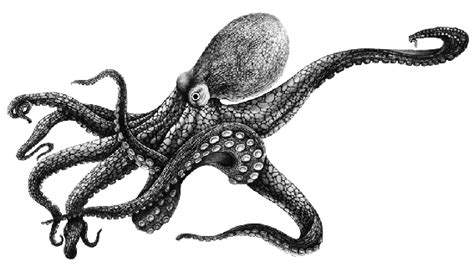 Contesta las siguientes preguntas en español (Answer the following questions in Spanish)¿Cómo se despertó Juan? (How did Juan wake up?)¿El pulpo se cree mejor que qué miembros de la familia de Juan? (The octopus thinks he’s better than which members of Juan’s family?)¿Por qué cree Juan que el universo es injusto? (Why does Juan think the universe is unfair?)En tu opinión, ¿el universo es injusto: sí o no? (In your opinion, is the universe unfair: yes or no?)¿Qué le pasa a Juan al final? (What happens to Juan at the end?)¿En tu opinión, el castigo que le da el pulpo a Juan es injusto: sí o no? (In your opinion, is the punishment that the octopus gives Juan unfair: yes or no?)Español 1  -  Trabajo de estante del vocabulario 1.6  -  la familia  -  Lectura(Shelfwork For Vocabulary 1.6  -  Family  -  Reading)Why are last names different in SpanishEspañol 1  -  Trabajo de estante del vocabulario 1.6  -  la familia  -  El árbol genealógico de Juan(Shelfwork For Vocabulary 1.6  -  Family  -  Juan’s Family Tree)Completa el árbol genealógico de Juan, escribiendo los nombres de los miembros de su familia en el lugar correcto usando las descripciones que siguen. (Complete Juan’s family tree by writing in the name of his family members in the correct spot using the following descriptions.)El papá de Juan se llama Juancho.Los papás de Juancho se llaman Juancito y Juanita, los abuelos de Juan.La mamá de Juan se llama Juana.Los papás de Juana se llaman Paco y Paquita, los otros abuelos de Juan.La hermana de Juancho se llama María, la tía de Juan.El esposo (husband) de María se llama Mario, el tío de Juan.El hijo de María y Mario se llama Marito, el primo de Juan.El nuevo esposo (new husband) de Juana se llama Rodrigo, el padrastro de Juan.El hijo de Rodrigo y Juana se llama Rodriga, la hermanastra de Juan.La nueva esposa (new wife) de Juancho se llama Maribel, la madrastra de Juan.El hermano de Juan se llama José María.La hermana de Juan se llama María José.Español 1  -  Trabajo de estante del vocabulario 1.6  -  la familia  -  El árbol genealógico de Juan(Shelfwork For Vocabulary 1.6  -  Family  -  Juan’s Family Tree)Completa el árbol genealógico de Juan, escribiendo los nombres de los miembros de su familia en el lugar correcto usando las descripciones que siguen. (Complete Juan’s family tree by writing in the name of his family members in the correct spot using the following descriptions.)El papá de Juan se llama Juancho.Los papás de Juancho se llaman Juancito y Juanita, los abuelos de Juan.La mamá de Juan se llama Juana.Los papás de Juana se llaman Paco y Paquita, los otros abuelos de Juan.La hermana de Juancho se llama María, la tía de Juan.El esposo (husband) de María se llama Mario, el tío de Juan.El hijo de María y Mario se llama Marito, el primo de Juan.El nuevo esposo (new husband) de Juana se llama Rodrigo, el padrastro de Juan.El hijo de Rodrigo se llama Rodriga, la hermanastra de Juan.La nueva esposa (new wife) de Juancho se llama Maribel, la madrastra de Juan.El hermano de Juan se llama José María.La hermana de Juan se llama María José.Español 1  -  Trabajo de estante del vocabulario 1.6  -  la familia  -  Ensayo(Shelfwork For Vocabulary 1.6  -  Family  -  Essay)Escribe un ensayo en español sobre tu familia. (Write an essay in Spanish about your family.)Escribe esto a doble espacio. (Write this double-spaced.)Escribe por lo menos 59 palabras. (Write at least 59 words.)Incluye por lo menos todos estos detalles, pero puedes añadir más. (Include all these details, but you can also add more.)Describe your family members:Say who they are and what their names are.Say what they’re like.Say who your favorite and least favorite is and why.Describe your friends and enemies and boy and girlfriends.Describe your pets if you have them.Say whether or not you have a cat and why.Español 1  -  Trabajo de estante del vocabulario 1.6  -  la familia  -  Ensayo(Shelfwork For Vocabulary 1.6  -  Family  -  Essay)Escribe un ensayo en español sobre tu familia. (Write an essay in Spanish about your family.)Escribe esto a doble espacio. (Write this double-spaced.)Escribe por lo menos 59 palabras. (Write at least 59 words.)Incluye por lo menos todos estos detalles, pero puedes añadir más. (Include all these details, but you can also add more.)Describe your family members:Say who they are and what their names are.Say what they’re like.Say who your favorite and least favorite is and why.Describe your friends and enemies and boy and girlfriends.Describe your pets if you have them.Say whether or not you have a cat and why.Español 1  -  Trabajo de estante del vocabulario 1.6  -  la familia  -  Conversación final(Shelfwork For Vocabulary 1.6  -  Family  -  Final Conversation)Ten una conversación con don Andrés con todas estas preguntas. (Have a conversation with don Andrés with all of these questions.)Español 1  -  Trabajo de estante del vocabulario 1.6  -  la familia  -  Presentación(Shelfwork For The Lesson On Vocabulary 1.6  -  Family  -  Presentation)Preparar una presentación de diálogo memorizado con 2 ó 3 personas en total. La presentación tiene que incluir: (Make a skit with memorized dialogue with 2 or 3 people total. The skit has to include:)Cada persona usa por lo menos 7 términos de vocabulario de la lección. (Each person has to use at least 7 vocabulary words from this lesson.)Cada persona tiene que decir por lo menos 50 palabras. (Each person has to say at least 50 words.)Tienes que escribirlo en la computadora y mandárselo a don Andrés. (You have to write it out on the computer and send it to don Andrés.)Tienes que corregir los errores y después imprimir una copia para cada estudiante en la clase. (You have to correct the errors and print a copy for each student in the class.)Tienes que presentarlo enfrente de la clase. (You have to present it in front of the class.)Puede tratarse de cualquier cosa apropiada mientras tenga que ver con el tema del vocabulario más o menos. (It can be about anything appropriate as long as it has to do with the vocabulary more or less.)Español 1  -  Trabajo de estante del vocabulario 1.6  -  la familia  -  Presentación(Shelfwork For The Lesson On Vocabulary 1.6  -  Family  -  Presentation)Preparar una presentación de diálogo memorizado con 2 ó 3 personas en total. La presentación tiene que incluir: (Make a skit with memorized dialogue with 2 or 3 people total. The skit has to include:)Cada persona usa por lo menos 7 términos de vocabulario de la lección. (Each person has to use at least 7 vocabulary words from this lesson.)Cada persona tiene que decir por lo menos 50 palabras. (Each person has to say at least 50 words.)Tienes que escribirlo en la computadora y mandárselo a don Andrés. (You have to write it out on the computer and send it to don Andrés.)Tienes que corregir los errores y después imprimir una copia para cada estudiante en la clase. (You have to correct the errors and print a copy for each student in the class.)Tienes que presentarlo enfrente de la clase. (You have to present it in front of the class.)Puede tratarse de cualquier cosa apropiada mientras tenga que ver con el tema del vocabulario más o menos. (It can be about anything appropriate as long as it has to do with the vocabulary more or less.)Español 1Trabajo de estante del vocabulario 1.6My FamilyMi familiadadel papá / el padremomla mamá / la madrebrotherel hermanosisterla hermanasonel hijodaughterla hijaauntla tíauncleel tíoniecela sobrinanephewel sobrinograndmotherla abuelagrandfatherel abuelograndsonel nietogranddaughterla nietacousinel primostepdadel padrastrostepmomla madrastrastepbrotherel hermanastrostepsisterla hermanastranannyla niñeraboyfriendel noviogirlfriendla noviafriendel amigoenemyel enemigopetla mascotadogel perrocatel gatofishel pezsnakela serpienteguinea pigel cuyhorseel caballobirdel pájaropigel cerdospiderla arañaturtlela tortugaWhose?¿De quién?mymi / misyourtu / tushis / hers / itssu / susoursnuestro / nuestra / nuestros / nuestrastheirssu / susyou all’ssu / susQuestions And AnswersPreguntas y respuestasHow many people are in your family?¿Cuántas personas hay en tu familia? There are 3 people in my family.Hay tres personas en mi familia.Who is your favorite why?¿Quién es tu favorito y por qué?My brother is my favorite because he is tall and nice.Mi hermano es mi favorito porque él es alto y simpático.Who is your least favorite and why?¿Quién es tu menos favorito y por qué?My sister is my least favorite because she’s short and mean.Mi hermana es mi menos favorita porque ella es baja y antipática.How many cousins do you have?¿Cuántos primos tienes?I have 7 cousins.Tengo siete primos.What is your dad’s name?¿Cómo se llama tu padre?My dad’s name is Juan.Mi padre se llama Juan.What is your mom’s name?¿Cómo se llama tu madre?My mom’s name is Maria.Mi madre se llama María.What is your brother’s name?¿Cómo se llama tu hermano?My brother’s name is Paco.Mi hermano se llama Paco.What is your sister’s name?¿Cómo se llama tu hermana?My sister’s name is Josefina.Mi hermana se llama Josefina.What is your dad like?¿Cómo es tu papá?My dad is nice.Mi papá es simpático.What is your mom like?¿Cómo es tu mamá?My mom is mean.Mi mamá es antipática.What is your stepdad like?¿Cómo es tu padrastro?My stepdad is short.Mi padrastro es bajo.What is your brother like?¿Cómo es tu hermano?My brother is boring.Mi hermano es aburrido.What is your girlfriend like?¿Cómo es tu novia?My girlfriend is outgoing.Mi novia es extrovertida.What is your cat like?¿Cómo es tu gato?My cat is lazy and bad.Mi gato es perezoso y malo.How are you today?¿Cómo estás hoy?I’m tired today.Estoy cansado hoy.How is our mom today?¿Cómo está nuestra mamá hoy?Our mom is angry today.Nuestra mamá está enojada hoy.How is your brother today?¿Cómo está tu hermano hoy?My brother is happy today.Mi hermano está feliz hoy.How is your cat today?¿Cómo está tu gato hoy?My cat is doing poorly because he’s a cat.Mi gato está mal porque es un gato.Do you have a boyfriend?¿Tienes un novio?No, I don’t have a boyfriend.No, no tengo un novio.Do you have friends?¿Tienes amigos?No, I have enemies.No, tengo enemigos.Is there a cat in your house?¿Hay un gato en tu casa?No, there’s not a cat because I like to not be disgusting.No, no hay un gato porque me gusta no estar asqueroso.Mi familiami hermanomi abuelami primoyomi hermanami abuelami padrastromi papá / padremi tíami abuelomi madrastrami mamá / madremi tíomi abuelomi hermanastroMi familiami hermanomi abuelami primoyomi hermanami abuelami padrastromi papá / padremi tíami abuelomi madrastrami mamá / madremi tíomi abuelomi hermanastroel perroel gatoel papála mamael pájaroel caballoel cerdoel hermanoel abuelola noviala arañael pezla abuelael noviola tortugala serpienteel perroel gatoel papála mamael pájaroel caballoel cerdoel hermanoel abuelola noviala arañael pezla abuelael noviola tortugala serpienteel perroel gatoel papála mamael pájaroel caballoel cerdoel hermanoel abuelola noviala arañael pezla abuelael noviola tortugala serpienteel perroel gatoel papála mamael pájaroel caballoel cerdoel hermanoel abuelola noviala arañael pezla abuelael noviola tortugala serpienteMy FamilyMi familiadadel papá / el padremomla mamá / la madrebrotherel hermanosisterla hermanasonel hijodaughterla hijaauntla tíauncleel tíoniecela sobrinanephewel sobrinograndmotherla abuelagrandfatherel abuelograndsonel nietogranddaughterla nietacousinel primostepdadel padrastrostepmomla madrastrastepbrotherel hermanastrostepsisterla hermanastranannyla niñeraboyfriendel noviogirlfriendla noviafriendel amigoenemyel enemigopetla mascotadogel perrocatel gatofishel pezsnakela serpienteguinea pigel cuyhorseel caballobirdel pájaropigel cerdospiderla arañaturtlela tortugaWhose?¿De quién?mymi / misyourtu / tushis / her / itssu / susournuestro / nuestra / nuestros / nuestrastheirsu / susyou all’ssu / sus¡Hola!tú:¿Cómo estás?tú:¿Cómo te llamas?tú:¿De dónde eres?tú:¿Qué te gusta?tú:¿Cuántos años tienes?tú:¿Cuándo es tu cumpleaños?tú:¿Cuántas personas hay en tu familia? tú:¿Quién es tu favorito y por qué?tú:¿Quién es tu menos favorito y por qué?tú:¿Cuántos primos tienes?tú:¿Cómo se llama tu padre?tú:¿Cómo se llama tu madre?tú:¿Tienes hermanos?tú:¿Cómo es tu papá?tú:¿Cómo es tu mamá? tú:¿Cómo es tu hermano?tú:¿Tienes un novio / novia?tú:¿Hay una mascota en tu casa?tú:¿Qué es y cómo es?tú:                                                                                                                                            ¿Puedo ir al baño?                                                                                                                   tú:¿Sabes?tú:Adiós. tú:tú:Hola.tú:Mal.tú:Me llamo Juan.tú:Soy de Cuba.tú:Me gustan los perros y mis abuelos.tú:Tengo veintitrés años.tú:Mi cumpleaños es el cincuenta de mayo.tú:Hay diez y siete personas en mi familia.tú:Mi hermano es mi favorito porque es bajo y cómico.tú:Me hermana es mi menos favorita porque es alta y mala.tú:Tengo tres primos.tú:Mi padre se llama Juan.tú:Mi madre se llama Juana.tú:Sí, tengo siete hermanos.tú:Mi papá es extrovertido y pelirrojo.tú:Mi mamá es tímida y rubia.tú:Mi hermano es aburrido y gordo.tú:No, no tengo una novia.tú:Sí, hay una mascota en mi casa.tú:Es una serpiente y es grande y bonita.                                                                                     tú:No, no puedes ir al baño.tú:No, no sé nada.tú:No adiós.¡Hola!¡Buenas tardes!¿Cómo estás?¿Cómo te llamas?¿De dónde eres?¿Qué te gusta?¡Vaya! ¡¿En serio?!¿Cuántos años tienes?¿Cuándo es tu cumpleaños?¿Cuántas personas hay en tu familia? ¿Quién es tu favorito y por qué?¿Quién es tu menos favorito y por qué?¿Cuántos primos tienes?¿Cómo se llama tu padre?¿Cómo se llama tu madre?¿Tienes hermanos?¿Cómo se llama tu hermano?¿Cómo se llama tu hermana?¿Cómo es tu papá?¿Cómo es tu mamá?¿Cómo es tu hermano?¿Tienes un novio / novia?¿Cómo es tu novio / novia?¿Hay una mascota en tu casa?¿Qué es y cómo es?¿Puedo ir al baño?                                                                                                                   ¿Sabes?Adiós. Nos vemos.¡Hola!¡Buenas tardes!¿Cómo estás?¿Cómo te llamas?¿De dónde eres?¿Qué te gusta?¡Vaya! ¡¿En serio?!¿Cuántos años tienes?¿Cuándo es tu cumpleaños?¿Cuántas personas hay en tu familia? ¿Quién es tu favorito y por qué?¿Quién es tu menos favorito y por qué?¿Cuántos primos tienes?¿Cómo se llama tu padre?¿Cómo se llama tu madre?¿Tienes hermanos?¿Cómo se llama tu hermano?¿Cómo se llama tu hermana?¿Cómo es tu papá?¿Cómo es tu mamá?¿Cómo es tu hermano?¿Tienes un novio / novia?¿Cómo es tu novio / novia?¿Hay una mascota en tu casa?¿Qué es y cómo es?¿Puedo ir al baño?                                                                                                                   ¿Sabes?Adiós. Nos vemos.¡Hola!¡Buenas tardes!¿Cómo estás?¿Cómo te llamas?¿De dónde eres?¿Qué te gusta?¡Vaya! ¡¿En serio?!¿Cuántos años tienes?¿Cuándo es tu cumpleaños?¿Cuántas personas hay en tu familia? ¿Quién es tu favorito y por qué?¿Quién es tu menos favorito y por qué?¿Cuántos primos tienes?¿Cómo se llama tu padre?¿Cómo se llama tu madre?¿Tienes hermanos?¿Cómo se llama tu hermano?¿Cómo se llama tu hermana?¿Cómo es tu papá?¿Cómo es tu mamá?¿Cómo es tu hermano?¿Tienes un novio / novia?¿Cómo es tu novio / novia?¿Hay una mascota en tu casa?¿Qué es y cómo es?¿Puedo ir al baño?                                                                                                                   ¿Sabes?Adiós. Nos vemos.